THE ACES ANNOUNCE SOPHOMORE ALBUM, UNDER MY INFLUENCE RELEASED 12TH JUNE NEW TRACK“MY PHONE IS TRYING TO KILL ME” OUT TODAY  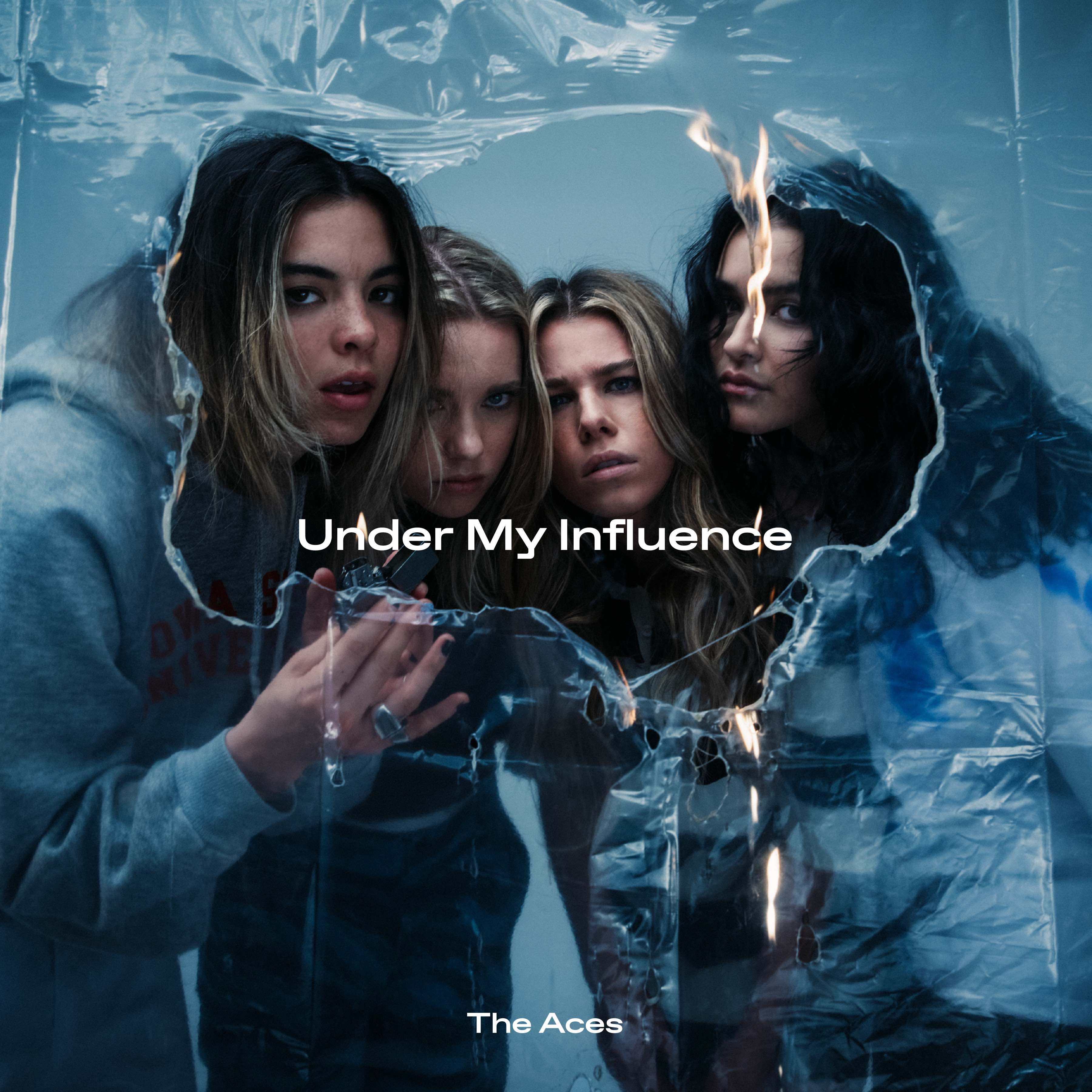 STREAM / DOWNLOAD “MY PHONE IS TRYING TO KILL ME”: https://ffm.to/myphoneistryingtokillmeToday The Aces announce their highly anticipated sophomore album, Under My Influence, out 12th June 2020 via Red Bull Records. Pre order here:  https://ffm.to/undermyinfluenceThe band have been teasing their forthcoming project by releasing new music since March when they dropped their hit single, “Daydream”, which garnered over 1.5 million streams in its first week and Spotify New Music Friday placements in more than 18 countries. This month they followed with “Lost Angeles,” which was premiered by Zane Lowe on Beats 1.“When we set out to write ‘Under My Influence’, we didn’t know exactly what would come out. All we knew was there was one rule. If you felt too vulnerable, if it scared you, then you had to keep going. Every time we wrote a song, that was our mentality,” says the band on their process behind the album. “We knew we wanted to come back with an album that left everybody feeling like The Aces would never make the same thing twice. These songs are truly the stories of our lives. ‘Under My Influence’ means so many things to us, but above all, it means unapologetically becoming who you are.”The Aces also release their brand-new single, “My Phone Is Trying To Kill Me,” today via Red Bull Records. Listen here. “My Phone Is Trying To Kill Me” delves into the pressures of social media and the attachment one can feel to their digital devices. Showcasing the impact social media can have on mental health, the single speaks to both the togetherness and isolation that technology can bring.Spread over 14 tracks, Under My Influence brings fans deeper into The Aces’ world of funk-tinged romance, heartfelt breakups, and relentless positivity—no matter what’s going on. Together, sisters Cristal and Alisa Ramirez (vocals/guitar and drums, respectively), McKenna Petty (bass), and Katie Henderson (lead guitar/vocals)—all friends since grade school in Provo, Utah—explore growing up and falling in love in the 21st century with candid honesty and endearing relatability. From lead single “Daydream” to the beachy “Kelly”, anthemic “My Phone Is Trying To Kill Me” to the bittersweet “Lost Angeles,” The Aces push their sound to more buoyant heights, grounded in learned realities. Where When My Heart Felt Volcanic left off with the hope of a lover returning, Under My Influence finds The Aces standing tall, cheeky, and independent. When The Aces were just starting out, their website described the group as “a band of four girls preparing to take over the world.” With Under My Influence, The Aces have officially entered a full-fledged global takeover. No “Daydreaming” needed.UNDER MY INFLUENCE Track List:DaydreamNew EmotionMy Phone is Trying to Kill MeKellyCan You DoAll Mean Nothing801I Can Break Your Heart TooLost AngelesNot EnoughCruelThought of YouGoing HomeZillionaireAbout The AcesIt’s been two years since the quartet released their acclaimed debut album, When My Heart Felt Volcanic. In those two years, the band sold out their headline U.S, U.K and European tour, supported 5 Seconds of Summer, and spent countless hours documenting everything in-between in the songs that make up Under My Influence. Universally relatable and yet deeply personal, The Aces return with the confidence only time and true friendship can bring. Under My Influence isn’t just an album brimming with honesty, it’s an album brimming with trust—trust in themselves, as individuals, as a group, and with their fans.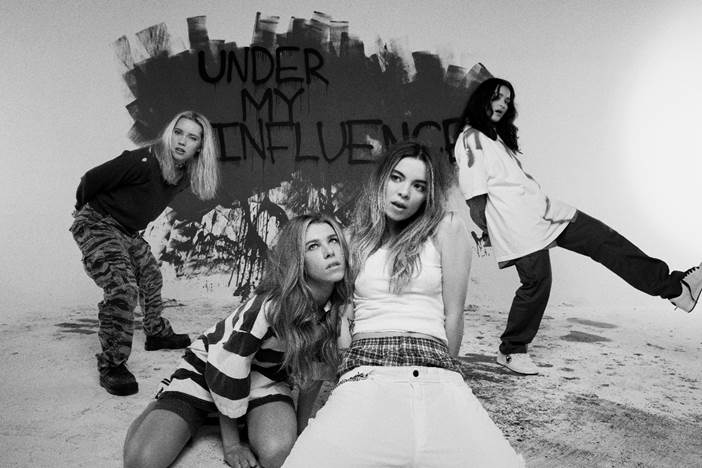  Photo Credit: Red Bull RecordsInstagram | Twitter | Facebook | SoundCloud | YouTube | SpotifyFor more information and press enquiries please contact: 

Warren Higgins
warren@chuffmedia.com
020 8281 0989